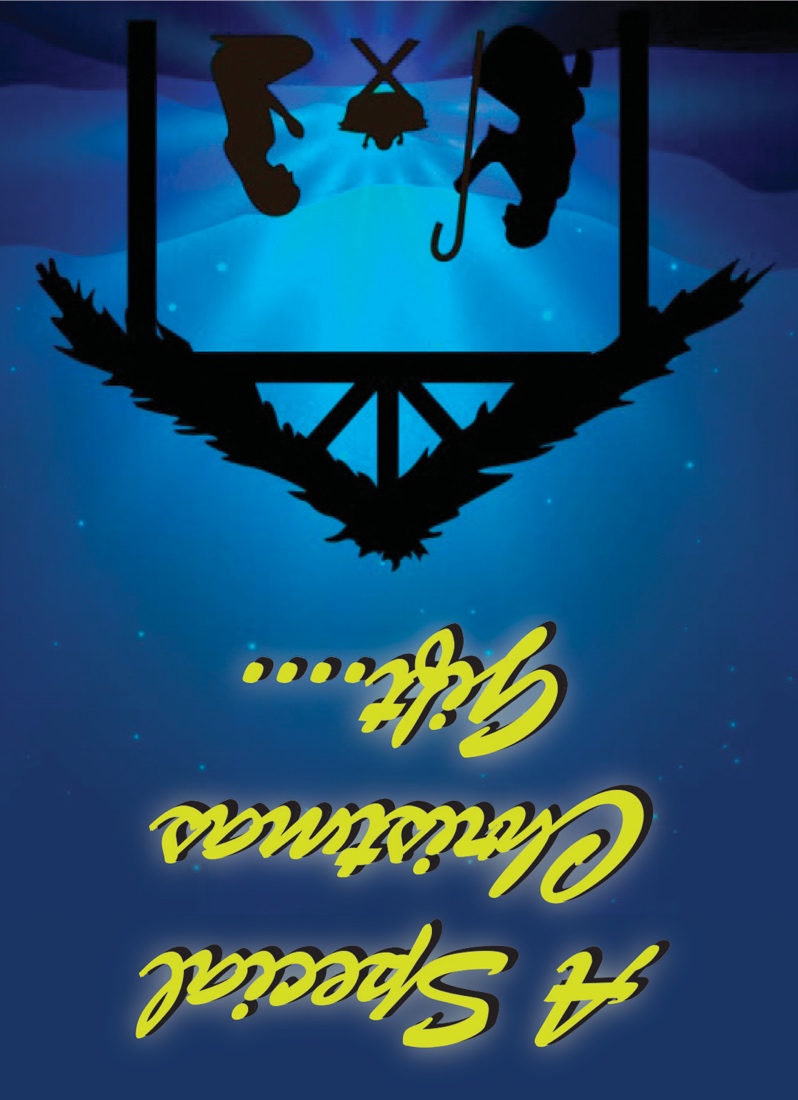 Dear “put name here”,In the true spirit of giving at Christmas,this is a Gift Card for YOU to give toSOMEONE ELSE !Please choose any of the charities onthe right and “insert your names here”will donate $”put value here” to it inyour name.There is a brief description of thecharities on the next page and if youwish, you can find more about eachof them on the internet.With love fromUNICEF:Providing nutrition, water and medical supplies to the world’s most vulnerable children. www.unicefusa.orgSt. Jude Children’s Research Hospital:Researching cures and providing free treatment to children with catastrophic injuries. www.savethechildren.orgSave the Children:Investing in childhood – every day, in times of crisis in the U.S.A. and overseas, giving children a healthy start, the opportunity to learn and protection from harm. www.savethechildren.orgCompassion International Children’s Charities:Helping impoverished children for more than 60 years, starting with pre-natal care and continuing all the way through leadership development for qualified young adults. www.compassion.comMake A Wish Foundation:Making wishes come true for children with life-threatening medical conditions. www.wish.orgNewborns in Need:Making sure that teen moms and stressed families are supported in the first moments of a child’s birth. www.newbornsinneed.orgSt. Andrews Missions - www.stalc.orgComfort Dog:Serving those who are suffering and in need, comfort dogs are a bridge for compassionate ministry, opening doors for conversation about faith and creating opportunities to share the mercy, compassion, presence and proclamation of Christ.Good Shepherd:Connecting disabled adults to Christ and His community for acts of love, service and mission.